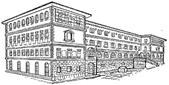 SREDNJA ŠKOLA ZVANE ČRNJE Carduccijeva ulica 20, 52210 Rovinjured@ss-zcrnje-rovinj.skole.hrTajništvo tel. 052/830-154Računovodstvo tel:  052/840-126KLASA: 400-02/20-01/03URBROJ: 2171-08-01-20-01Rovinj, 16.12.2020.IZMJENA I DOPUNA FINANCIJSKOG  PLANA          SREDNJE ŠKOLE ZVANE ČRNJE ROVINJ ZA 2020.GODINUOPĆI DIO II. IZMJENE I DOPUNE FINANCIJSKOG PLANA ZA 2020. GODINUČlanak 1.II.Izmjena i dopuna Financijskog plana Srednje škole Zvane Črnje Rovinj za 2020. godinu sastoji se od Računa prihoda i rashoda kako slijedi:Članak 2.Prihodi i primici po skupinama, podskupinama, odjeljku, te izdaci po skupinama računa i podskupinama utvrđuju se u računu prihoda i rashoda II.Izmjene i dopune financijskog plana Srednje škole Zvane Črnje Rovinj kako slijedi:OPĆI DIO II. IZMJENE I DOPUNE FINANCIJSKOG PLANA ZA 2020. GODINUM.P.	  			Predsjednik Školskog  odbora:                                                                                                                      	                         Željko Balog, prof.POSEBNI DIO II. IZMJENE I DOPUNE FINANCIJSKOG PLANA ZA 2020. GODINUČlanak 3.Rashodi i izdaci u II. Izmjenama i dopunama financijskog plana Srednje škole Zvane Črnje Rovinj za 2020. godinu u iznosu od 8.199.438,19 kuna iskazani prema programskoj, ekonomskoj i funkcijskoj klasifikaciji raspoređuju se u posebnom dijelu financijskog plana kako slijedi:Šifra izvora:1 Prihodi iz državnog proračuna (MZO, MINT)2 Prihodi iz proračuna Istarske županije3 Prihodi iz proračuna- Grad Rovinj4 AMPEU5 Ostale institucije za srednje škole izvan sustava općeg proračuna (HZZ, sportska zajednica i sl.)6 Donacije za srednje škole 7 Vlastiti prihodi srednjih škola U Rovinju, 16.12.2020. godine     M.P.                            		 Predsjednik Školskog  odbora:                                                                                                                                          		           Željko Balog, prof.RAČUN PRIHODA I RASHODAPLAN 2020.I. Izmjena i 
dopuna plana
 2020.II. Izmjena i 
dopuna plana
 2020.Projekcija za
2021. Indeks
100,00Projekcija za
2022. Indeks
100,00PRIHODI POSLOVANJA8.766.816,868.229.876,657.801.674,198.199.438,198.199.438,19Preneseni višak 2019.0,00397.764,00397.764,000,000,00UKUPNO PRIHODI8.766.816,868.627.640,658.199.438,198.199.438,198.199.438,19RASHODI POSLOVANJA8.651.078,248.517.578,578.088.743,688.088.743,688.088.743,68RASHODI ZA NABAVU NEFINANCIJSKE IMOVINE115.738,62110.062,08110.694,51110.694,51110.694,51UKUPNO RASHODI8.766.816,868.627.640,658.199.438,198.199.438,198.199.438,19RAZLIKA (VIŠAK+/MANJAK-)0,000,000,000,000,00Računski 
planRačunski 
planPRIHODIPRIHODIPlan 2020.Plan 2020.I. Izmjena i dopuna plana 2020.I. Izmjena i dopuna plana 2020.II. Izmjena i dopuna plana 2020.Projekcija za
2021. Indeks
100,00Projekcija za
2021. Indeks
100,00Projekcija za
2022.Indeks
100,00Projekcija za
2022.Indeks
100,006363Pomoći iz inozem. i unutar opće državePomoći iz inozem. i unutar opće države5.884.946,045.884.946,046.592.449,646.592.449,646.425.323,146.425.323,146.425.323,146.425.323,146.425.323,14632632Potpore od međunarodnih org. i tijela EUPotpore od međunarodnih org. i tijela EU0,000,000,000,000,00634634Pomoći od ostalih subjekata unutar općeg proračunaPomoći od ostalih subjekata unutar općeg proračuna19.950,0019.950,006.819,396.819,395.875,39636636Prihodi iz proračuna koji nije nadležanPrihodi iz proračuna koji nije nadležan5.658.354,405.658.354,405.625.751,005.625.751,006.131.869,25638638Tek.pom.iz drž.prorač.-prijenos EU sredstavaTek.pom.iz drž.prorač.-prijenos EU sredstava206.641,64206.641,64284.759,64284.759,64287.578,506464Prihodi od imovinePrihodi od imovine35.650,0035.650,008.950,008.950,008.932,008.932,008.932,008.932,008.932,00641641Prihodi od financijske imovinePrihodi od financijske imovine50,0050,0050,0050,0032,00642642Prihodi od nefinancijske imovinePrihodi od nefinancijske imovine35.600,0035.600,008.900,008.900,008.900,006565Prihodi po posebnim propisimaPrihodi po posebnim propisima0,000,000,000,000,000,000,000,000,00652652Prihodi po posebnim propisimaPrihodi po posebnim propisima0,000,000,000,000,006666Ostali prihodiOstali prihodi2.060.036,502.060.036,501.253.302,341.253.302,34941.683,40941.683,40941.683,40941.683,40941.683,40661661Prihodi od pruženih uslugaPrihodi od pruženih usluga1.991.561,691.991.561,691.247.302,341.247.302,34933.683,40663663Donacije od pravnih i fizičkih osoba izvan općeg proračnaDonacije od pravnih i fizičkih osoba izvan općeg proračna68.474,8168.474,816.000,006.000,008.000,006767Prihodi iz proračunaPrihodi iz proračuna786.184,32786.184,32772.938,67772.938,67822.859,65822.859,65822.859,65822.859,65822.859,65671671Prihodi iz proračuna za financiranje redovne djelatnosti
proračunskih korisnikaPrihodi iz proračuna za financiranje redovne djelatnosti
proračunskih korisnika786.184,32786.184,32772.938,67772.938,67822.859,656868Kazne, upravne mjere i ostali prihodiKazne, upravne mjere i ostali prihodi0,000,000,000,00640,00640,00640,00640,00640,00683683Ostali prihodiOstali prihodi0,000,000,000,00640,00UKUPNO PRIHODIUKUPNO PRIHODI8.766.816,868.766.816,868.627.640,658.627.640,658.199.438,198.199.438,198.199.438,198.199.438,198.199.438,19Računski 
planRASHODIRASHODIPlan 2020.Plan 2020.I. Izmjena i dopuna plana 2020.I. Izmjena i dopuna plana 2020.II. Izmjena i dopuna plana 2020.II. Izmjena i dopuna plana 2020.II. Izmjena i dopuna plana 2020.Projekcija za
2021. Indeks
100,00Projekcija za
2021. Indeks
100,00Projekcija za
2022. indeks
100,00Projekcija za
2022. indeks
100,0031Plaće Plaće 5.620.526,645.620.526,645.620.526,645.620.526,646.076.060,506.076.060,506.076.060,506.076.060,506.076.060,506.076.060,506.076.060,50311Plaće ()BrutoPlaće ()Bruto4.642.800,144.642.800,144.642.800,144.642.800,145.058.033,915.058.033,915.058.033,91312Ostali rashodi za zaposleneOstali rashodi za zaposlene182.200,00182.200,00182.200,00182.200,00180.200,00180.200,00180.200,00313Doprinosi na plaćeDoprinosi na plaće795.526,50795.526,50795.526,50795.526,50837.826,59837.826,59837.826,5932MATERIJALNI RASHODIMATERIJALNI RASHODI3.025.551,603.025.551,602.892.051,932.892.051,932.005.683,182.005.683,182.005.683,182.005.683,182.005.683,182.005.683,182.005.683,18321Naknade troškova zaposlenimaNaknade troškova zaposlenima410.335,49410.335,49357.158,08357.158,08297.918,00297.918,00297.918,00322Rashodi za materijal i energijuRashodi za materijal i energiju291.863,17291.863,17318.396,00318.396,00284.890,48284.890,48284.890,48323Rashodi za uslugeRashodi za usluge2.273.371,152.273.371,152.149.174,022.149.174,021.333.640,501.333.640,501.333.640,50329Ostali nespomenuti rashodiOstali nespomenuti rashodi49.981,7949.981,7967.323,8367.323,8389.234,2089.234,2089.234,2034Financijski rashodiFinancijski rashodi5.000,005.000,005.000,005.000,007.000,007.000,007.000,007.000,007.000,007.000,007.000,00343Ostali financijski rashodiOstali financijski rashodi5.000,005.000,005.000,005.000,007.000,007.000,007.000,0042Rashodi za nabavu proizvedene dugotrajne imovineRashodi za nabavu proizvedene dugotrajne imovine115.738,62115.738,62110.062,08110.062,08110.694,51110.694,51110.694,51110.694,51110.694,51110.694,51110.694,51421Građevinski objektiGrađevinski objekti0,000,000,000,000,000,000,00422Postrojenja i opremaPostrojenja i oprema106.476,54106.476,54103.800,00103.800,00105.344,51105.344,51105.344,51424Knjige, umjetnička djela i ostaloKnjige, umjetnička djela i ostalo9.262,089.262,086.262,086.262,085.350,005.350,005.350,00UKUPNO RASHODIUKUPNO RASHODI8.766.816,868.766.816,868.627.640,658.627.640,658.199.438,198.199.438,198.199.438,198.199.438,198.199.438,198.199.438,198.199.438,19

ŠIFRA IZVORA
    PRIHODA   
 1         2       3        4        5        6       7    

ŠIFRA IZVORA
    PRIHODA   
 1         2       3        4        5        6       7    

ŠIFRA IZVORA
    PRIHODA   
 1         2       3        4        5        6       7    

ŠIFRA IZVORA
    PRIHODA   
 1         2       3        4        5        6       7    

ŠIFRA IZVORA
    PRIHODA   
 1         2       3        4        5        6       7    

ŠIFRA IZVORA
    PRIHODA   
 1         2       3        4        5        6       7    

ŠIFRA IZVORA
    PRIHODA   
 1         2       3        4        5        6       7    Program/ 
Projekt/
AktivnostŠifra kontoNazivPlan 2020.I. izmjene i dopune plana 2020.II. izmjene i dopune plana 2020.Projekcija za 2021. index 
100Projekcija za 2022. index 
1001234567Glavni programE21SREDNJEŠKOLSKO OBRAZOVANJE8.766.816,868.627.640,658.199.438,198.199.438,198.199.438,191Program2100Redovna djelatnost srednjih škola - plaće djelatnika5.563.885,005.563.885,006.037.750,026.037.750,026.037.750,021AktivnostA220104Plaće za redovan rad MZO5.563.885,005.563.885,006.037.750,026.037.750,026.037.750,021Izvor53082Ministarstvo znanosti i obrazovanja - MZO131Plaće 5.563.885,005.563.885,006.037.750,026.037.750,026.037.750,021311Plaće za redovan rad 4.597.185,004.597.185,005.010.000,001312Ostali rashodi za zaposlene178.700,00178.700,00176.000,001313Doprinosi na plaće788.000,00788.000,00830.000,001329Ostali nespomenuti rashodi0,000,0021.750,022Program2201Redovna djelatnost srednjih škola - minimalni standard730.011,59698.913,67674.642,94674.642,94674.642,942AktivnostA220101Materijalni rashodi SŠ po kriterijima 248.978,76248.078,76248.078,76248.078,76248.078,762Izvor48007Istarska županija- decentralizirana sredstva za srednje škole232Materijalni rashodi243.978,76243.078,76241.078,76241.078,76241.078,762321Naknade troškova zaposlenima86.500,0083.600,0035.000,002322Rashodi za materijal i energiju81.000,0082.000,0082.260,002323Rashodi za usluge65.688,0068.178,76114.518,762329Ostali nespomenuti rashodi10.790,769.300,009.300,00234Financijski rashodi5.000,005.000,007.000,007.000,007.000,002343Ostali financijski rashodi5.000,005.000,007.000,002AktivnostA220102Materijalni rashodi SŠ po stvarnom trošku481.032,83450.834,91426.564,18426.564,18426.564,182Izvor48007Istarska županija- decentralizirana sredstva za srednje škole232Materijalni rashodi481.032,83450.834,91426.564,18426.564,18426.564,182321Naknade troškova zaposlenima219.386,83190.431,08181.000,002322Rashodi za materijal i energiju150.613,17170.000,00155.000,002323Rashodi za usluge103.000,0082.380,0082.380,002329Ost.nespomenuti Rashodi poslovanja8.032,838.023,838.184,181234567Program2301Programi obrazovanja iznad standarda2.386.193,662.251.727,901.283.923,521.283.923,521.283.923,5225AktivnostA230102Županijska natjecanja u srednjim školama7.050,006.694,007.470,007.470,007.470,002Izvor11001Istarska županija - nenamjenski prihodi i primici231Rashodi za zaposlene0,000,00600,00600,00600,002311Plaće (bruto)0,000,00600,002313Doprinosi na plaće0,000,000,00232Materijalni rashodi3.800,002.000,003.120,003.120,003.120,002321Naknade troškova zaposlenima0,000,00800,002322Rashodi za materijal i energiju0,000,00320,002323Rashodi za usluge3.800,002.000,002.000,00558400Ostale institucije za srednje škole532Materijalni rashodi3.250,004.694,003.750,003.750,003.750,005321Naknade troškova zaposlenima0,00944,000,005323Rashodi za usluge3.250,003.750,003.750,002AktivnostA230104Pomoćnici u nastavi56.641,6456.641,6459.460,5059.460,5059.460,502Izvor11001Istarska županija - nenamjenski prihodi i primici231Rashodi a zaposlene56.641,6456.641,6459.460,5059.460,5059.460,502311Plaće (bruto)45.615,1445.615,1447.433,912312Ostali rashodi za zaposlene3.500,003.500,004.200,002313Doprinosi na plaće7.526,507.526,507.826,59232Materijalni rashodi0,000,000,000,000,002323Rashodi za usluge0,000,000,0036AktivnostA230138Smotre, radionice i manifestacije7.900,004.700,003.000,003.000,003.000,003Izvor55374Grad Rovinj332Materijalni rashodi1.700,001.700,000,000,000,003322Rashodi za materijal i energiju1.700,001.700,000,006Izvor62400Donacije za srednje škole632Materijalni rashodi6.200,003.000,003.000,003.000,003.000,006321Naknade troškova zaposlenima6.200,003.000,003.000,0036AktivnostA230139Maturalne zabave i završni dan maturanata11.500,000,003.000,003.000,003.000,003Izvor55374Grad Rovinj332Materijalni rashodi4.000,000,000,000,000,003323Rashodi za usluge4.000,000,000,006Izvor62400Donacije za srednje škole632Materijalni rashodi7.500,000,003.000,003.000,003.000,006323Rashodi za usluge7.500,000,003.000,00236AktivnostA230142Svjetska natjecanja učenika90.000,0024.568,2012.568,2012.568,2012.568,202Izvor11001Istarska županija - nenamjenski prihodi i primici232Materijalni rashodi11.158,200,000,000,000,002329Ost.nespom.rashodi poslovanja11.158,200,000,003Izvor55374Grad Rovinj332Materijalni rashodi25.000,000,000,000,000,003321Naknade troškova zaposlenima0,000,000,003323Rashodi za usluge25.000,000,000,006Izvor62400Donacije za srednje škole632Materijalni rashodi53.841,803.000,002.000,002.000,002.000,006321Naknade troškova zaposlenima10.000,000,000,006323Rashodi za usluge43.841,803.000,002.000,007Izvor32400Vlastiti izvori i donacije subjekata izvan proračuna732Materijalni rashodi0,0021.568,2010.568,2010.568,2010.568,207323Rashodi za usluge0,0021.568,2010.568,2037AktivnostA230144Štampanje godišnjaka3.741,673.741,67399,87399,87399,873Izvor55374Grad Rovinj332Materijalni rashodi0,000,000,000,000,003323Rashodi za usluge0,000,000,007Izvor32400Vlastiti izvori i donacije subjekata izvan proračuna732Materijalni rashodi3.741,673.741,67399,87399,87399,877323Rashodi za usluge3.741,673.741,67399,8736AktivnostA230155Studijska putovanja17.798,660,000,000,000,003Izvor55374Grad Rovinj332Materijalni rashodi3.507,320,000,000,000,003321Naknade troškova zaposlenima3.507,320,000,006Izvor62400Donacije za srednje škole632Materijalni rashodi14.291,340,000,000,000,006321Naknade troškova zaposlenima14.291,340,000,007AktivnostA230165Učenički servis 1.991.561,691.885.000,00923.387,33923.387,33923.387,337Izvor32400Vlastiti izvori i donacije subjekata izvan proračuna732Materijalni rashodi1.944.085,151.850.000,00896.738,35896.738,35896.738,357322Rashodi za materijal i energiju10.000,0020.000,000,007323Rashodi za usluge1.934.085,151.830.000,00896.738,35742Rashodi za nabavu proizvedene dugotrajne imovine47.476,5435.000,0026.648,9826.648,9826.648,987422Postrojenja i oprema47.476,5435.000,0026.648,984AktivnostA230168Erasmus+  150.000,00228.118,00228.118,00228.118,00228.118,004Izvor53083Agencija za mobilnost i programe EU432Materijalni rashodi150.000,00228.118,00228.118,00228.118,00228.118,004321Naknade troškova zaposlenima70.000,0078.118,0078.118,004322Rashodi za materijal i energiju10.000,0030.000,0030.000,004323Rashodi za usluge50.000,0070.000,0070.000,004329Ost.nespom.rashodi poslovanja20.000,0050.000,0050.000,005AktivnostA230171Školsko sportsko društvo - Mladost13.000,002.125,392.125,392.125,392.125,395Izvor58400Ostale institucije za srednje škole532Materijalni rashodi13.000,002.125,392.125,392.125,392.125,395322Rashodi za materijal i energiju13.000,001.805,001.805,005323Rashodi za usluge0,00320,39320,392AktivnostA230184Zavičajna nastava 10.000,0010.000,0010.000,0010.000,0010.000,002Izvor1101Nenamjenski prihodi i primici IŽ232Materijalni rashodi3.000,006.000,001.111,251.111,251.111,252321Naknade troškova zaposlenima450,001.065,000,002322Rashodi za materijal i energiju1.300,002.725,001.111,252323Rashodi za usluge1.250,002.210,000,00242Rashodi za nabavu proizvedene dugotrajne imovine7.000,004.000,008.888,758.888,758.888,752422Postrojenja i oprema7.000,004.000,008.888,751AktivnostA230199Školska shema0,0010.166,007.394,237.394,237.394,231Izvor53060Ministarstvo poljoprivrede 132Materijalni rashodi0,0010.166,007.394,237.394,237.394,231322Rashodi za materijal i energiju0,0010.166,007.394,231AktivnostA230204Provedba kurikuluma27.000,0020.000,0027.000,0027.000,0027.000,001Izvor53082Ministarstvo znanosti i obrazovanja - MZO132Materijalni rashodi20.000,000,007.000,007.000,007.000,001322Rashodi za materijal i energiju20.000,000,007.000,00142Rashodi za nabavu proizvedene dugotrajne imovine7.000,0020.000,0020.000,0020.000,0020.000,001422Postrojenja i oprema7.000,0020.000,0020.000,0023Program2402Investicijsko održavanje srednjih škola28.214,5362.025,00147.964,93147.964,93147.964,9323AktivnostA240201Investicijsko održavanje SŠ minimalni standard28.214,5362.025,00147.964,93147.964,93147.964,932Izvor11001Nenamjenski izvori i primici232Materijalni rashodi28.214,5362.025,00134.496,71134.496,71134.496,712323Rashodi za usluge28.214,5362.025,00134.496,713Izvor55374Grad Rovinj za proračunske korisnike332Materijalni rashodi0,000,0013.468,2213.468,2213.468,223323Rashodi za usluge0,000,0013.468,222Program2404Kapitalna ulaganja u srednje škole0,000,000,000,000,002ProjektK240490Nepredviđeni, dodatni izvanredni radovi0,000,000,000,000,002Izvor48008Decentralizirana sredstva za kapitalno za srednje škole242Rashodi za nabavu proizvedene dugotrajne imovine0,000,000,000,000,002421Građevinski objekti0,000,000,001237Program2406Opremanje u srednjim školama58.512,0851.062,0855.156,7855.156,7855.156,7837ProjektK240601Školski namještaj i oprema49.250,0044.800,0049.806,7849.806,7849.806,787Izvor32400Vlastiti prihodi srednjih škola732Materijalni rashodi4.250,000,000,000,000,007322Rashodi za materijal i energiju4.250,000,000,007323Rashodi za usluge0,000,000,00742Rashodi za nabavu proizvedene dugotrajne imovine15.000,0014.800,005.900,005.900,005.900,007422Postrojenja i oprema15.000,0014.800,005.900,003Izvor55374Grad Rovinj za proračunske korisnike342Rashodi za nabavu proizvedene dugotrajne imovine30.000,0030.000,0043.906,7843.906,7843.906,783422Postrojenja i oprema30.000,0030.000,0043.906,78127ProjektK240602Opremanje biblioteke9.262,086.262,085.350,005.350,005.350,002Izvor11001Nenamjenski izvori i primici242Rashodi za nabavu proizvedene dugotrajne imovine3.000,000,000,000,000,002424Rashodi za nabavu knjiga, umjetničkih djela i ostalo3.000,000,000,001Izvor52080Ministarstvo znanosti, obrazovanja i sporta - MZO142Rashodi za nabavu proizvedene dugotrajne imovine3.262,083.262,082.350,002.350,002.350,001424Rashodi za nabavu knjiga, umjetničkih djela i ostalo3.262,083.262,082.350,007Izvor32400Vlastiti prihodi srednjih škola742Rashodi za nabavu proizvedene dugotrajne imovine3.000,003.000,003.000,003.000,003.000,007424Rashodi za nabavu knjiga, umjetničkih djela i ostalo3.000,003.000,003.000,001234567UKUPNO8.766.816,868.627.640,658.199.438,198.199.438,198.199.438,19